PRESS RELEASE JDN125HOIST TROLLEYS PROVIDE SAFE LOAD MOVEMENTWhen specifying a hoist for use in industrial applications that demand beam-traversing motion, attention should also be paid to the trolley on to which the hoist hooks. According to JD Neuhaus (JDN), the world's leading manufacturer of hoist solutions, trolley factors such as carrying capacity, ease of installation, explosion protection and ability to negotiate curves, must all be considered if the application is to be optimised.Three versions are available to facilitate the lateral motion of suspended loads: manual trolleys (LN) for pushing or pulling by hand; reel chain trolleys (LH) for moving by unwinding the reel chain; and motorised trolleys (LM) powered by an air motor. While the standard industrial series stops at a single 20 tonne trolley, higher capacities can be achieved with the benefit of 8 wheel and even 16 wheel systems.  Additionally, custom designs or utilisation of the monorail series offer traversable load placement for the entire JDN catalogue of capacities up to 100 metric tonnes.Importantly, for suitability in hazardous areas, all JDN trolleys offer explosion protection to Ex II 2 GD IIA T4/II 3 GD IIB T4 classifications. Higher classifications are available on request. For instance, with even further increased spark protection for explosion group IIC, the trolleys incorporate running wheels and travel gearing manufactured in bronze for an impressive EX II 2 GD IIC T4 rating.Continued ……Careful design and development by JDN’s expert team has led to a host of industry-leading standard features, whereby the company’s trolleys have become synonymous with ease of installation and a robust structure that requires little maintenance. Anti-climb and anti-drop devices are also included as standard. JDN trolleys are designed to tackle all sorts of unique applications which can include curved beams. JDN specialists are on hand to give advice on any project where curved beams are involved. For those seeking an even higher specification, options for JDN trolleys include a rack and pinion drive for safe load handling on offshore platforms and seafaring vessels, a spark-resistant package and offshore paint to suit rigorous operating environments. Energy can be fed by various systems, including energy chain, C-shaped rail, square rail or spiral hose, to best suit application requirements.Of course, some applications have restricted headroom, which is why JDN also offers a special-purpose series of low-headroom trolleys, meaning tight load placements can still traverse economically utilising JDN’s special low-headroom design. The standard range offers carrying capacities from 0.5 to 6.3 tonne, with higher capacities available for custom built projects. This alongside other JDN traversing solutions creates a multitude of trolley capabilities.Also able to negotiate overhead rail curvature, JDN’s low-headroom trolleys feature extended tie bars for bulky or elongated loads. The same options and energy feeding systems available for JDN’s standard trolley range, can also be offered to users of low-headroom versions, with the addition of hose trolley energy feeding to the list of choices.All hoists and trolleys can be remotely controlled by the recently introduced JDN radio control systems, offering ease of use and convenience. The remote controls are an effective alternative to where long control hoses are required and for use in hard-to-reach areas, providing simultaneous control of multiple hoists and trolleys. Comprising a transmitter and receiver, the JDN-RC (Remote Control) is available for both new and retrofit applications.Continued ……Typical applications for JDN’s Profi hoist/trolley combinations include aircraft construction, general assembly lines, auto plants, dairies, electroplating lines, foundries, paint shops, steelworks, power plants, refineries, sawmills, shipyards and tempering plants, as well as a host of uses in the chemical, cement, food, furniture, glassmaking, paper and textile industries, to list but a few.Company InformationWith over 200 employees across the group, J D Neuhaus manufactures pneumatically and hydraulically-operated hoists and crane systems up to 115 tonne capacity from its state-of-the-art facility in Witten, Germany. This globally unique specialisation means that J D Neuhaus has set the quality standard for the market, a move that has seen the company become the established global leader in its technology field with customers in more than 90 countries worldwide. Resilience and reliability are the key product differentiators, thanks largely to their explosive protection rating which makes them ideal for use even in the most challenging of operating environments. Extreme applications include oil and gas exploration in arctic temperatures as low as -45°C, along with underwater tasks such as ship hull repairs, and plenty of others in demanding sectors like mining, the chemical industry, heavy plant construction and many areas of logistics. The wide portfolio of services provided by J D Neuhaus includes equipment assembly, inspection, maintenance and general overhaul, along with the supply of customer training courses. Over 80% of production from the Witten plant is exported, which is why the company has long-established subsidiary companies in France, Great Britain, Singapore and the USA, all of which have helped create a tight-knit global network in collaboration with international partners. J D Neuhaus has history that can be traced back to 1745, and is now in its seventh generation of family ownership. Visitors to the Hebezeug-Museum (Hoist Museum) in Witten, are able to see for themselves the remarkable history of this progressive company.														Continued ……Further information is available on request to:J D Neuhaus GmbH & Co. KG, 58449, Witten-Heven, GermanyTelephone: +49 2302 208-219		Fax: +49 2302 208-286e-mail: info@jdngroup.com		www.jdngroup.comWorldwide contact details for J D Neuhaus can be seen at the end of this press release.facebook.com/jdneuhaus twitter.com/JD_Neuhaus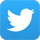 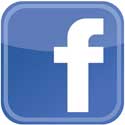      (approximately 960 wordsincluding photographic annotations)General InformationSupplier:					J D Neuhaus GmbH & Co. KGPress Release No:				JDN125Press or publishing inquiries to:	Steve Lloyd						Enterprise Marketing Services LtdThe Coach House, 1 Dunstall Road, Barton under Needwood,Burton on Trent, Staffordshire, DE13 8AX, UKTel: +44 (0) 1283 713185Fax: +44 (0) 1283 716172e-mail: info@enterprise-marketing.co.uk Reader response inquiries to:		Mr Manfred Müller of J D Neuhaus GmbH & Co. KGDownloads:				The press release text (MS Word and PDF format) and images are 						available for download at:www.enterprise-marketing.co.uk/jdn/jdn125.htmlOur Reference:				JDN125/18/11/V5Continued ……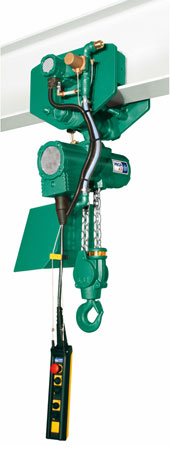 A Profi 6 TI hoist from the J D Neuhaus range featuring a motorised trolley drive, providing a 6.3 tonne lift and full pendant control.Download high resolution 300dpi image (1000 x 2700 px)Download low resolution 72dpi image (333 x 900 px)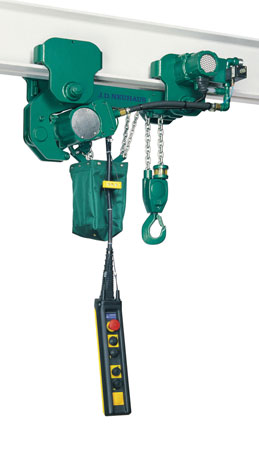 The J D Neuhaus Profi 2 TI hoist in low headroom trolley, ideal for use where headroom is restricted.Download high resolution 300dpi image (1350 x 2400 px)Download low resolution 72dpi image (506 x 900 px)														Continued ……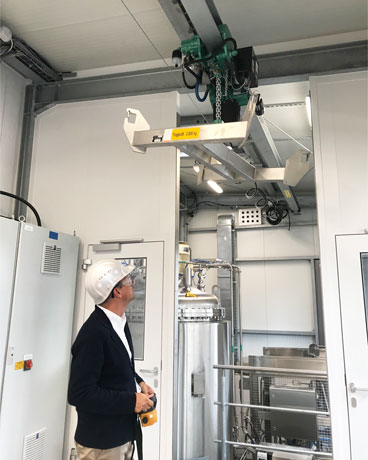 A J D Neuhaus hoist in low headroom trolley shown with radio remote control.Download high resolution 300dpi image (2400 x 3000 px)Download low resolution 72dpi image (720 x 900 px)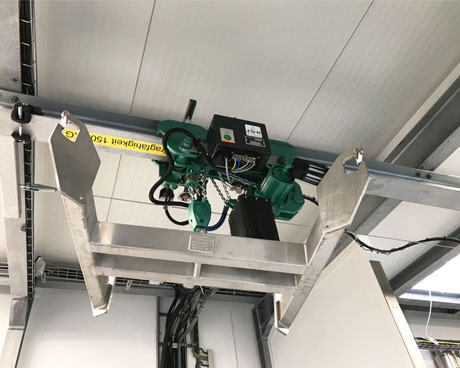 A J D Neuhaus hoist in low headroom trolley shown with radio remote control.Download high resolution 300dpi image (3000 x 2400 px)Download low resolution 72dpi image (900 x 720 px)														Continued ……Company information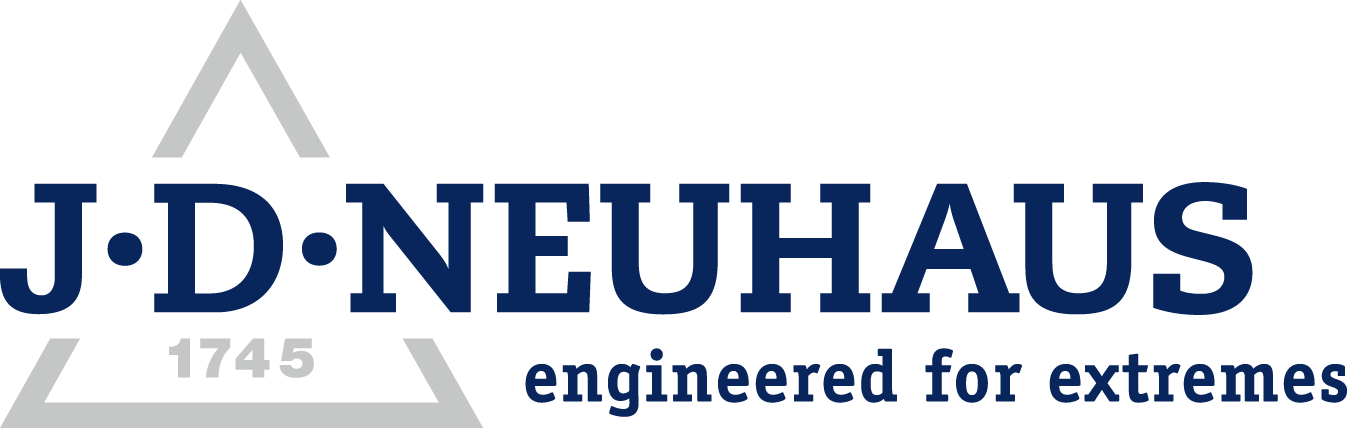 J D Neuhaus are a privately-owned company, founded in 1745, and for over 270 years they have been using their expertise and experience to manufacture the highest quality hoists and cranes.Their products offer solutions to almost every material handling problem irrespective of the driving medium: from air and hydraulic hoists up to complete crane installations with explosion proofness.  products are used in a wide variety of industries including:Airplane Yards; Atomic/Coal Power Stations; Big Bag Handling; Cement Industry; Chemical Industry;
Crane Manufacturers; Dairies; Food Industry; Foundries; Galvanisation; Glass/Ceramics; Large Kitchens;Leather Plants; Locks; Machine and Plant Construction; Mining; Motor Car Industry; Offshore/Onshore;
Oil Storage; Over/Underground Construction; Paints and Varnish; Painting and Coating Installations;
Paper Industry; Pharmaceutical Industry; Printing Industry; Pyrotechnics Industries; Refineries; Sawmills; Shipbuilding and Shiprepair Yards; Ships; Space Technique; Spray Booths; Steel Works; Surface Technique;
Tank Cleaning Devices; Textile Industry; Tunnel; Tyre Manufacturers; Vacuum Technique  Contact J D NeuhausJ D Neuhaus are represented in more than 90 countries and over 70 branches Worldwide.Germany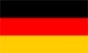 J D Neuhaus GmbH & Co. KG, 58449, Witten-Heven, Germany
Tel: +49 2302 208-219			Fax: +49 2302 208-286            e-mail: info@jdngroup.com 		www.jdngroup.com France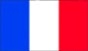 J D Neuhaus S.A.R.L., 24, rue du Président Krüger, 69008, Lyon, FranceTel: +33 4 3790-1745			Fax: +33 4 3790-1746e-mail: info@jdneuhaus.fr		www.jdngroup.comGreat Britain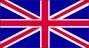 J D Neuhaus Ltd, Unit 6 Kirkton Avenue, Pitmedden Road Industrial Estate, Dyce, Aberdeen, AB21 0BF, UKTel: +44 1224 722751			Fax: +44 1224 729895e-mail: info@jdneuhaus.co.uk		www.jdngroup.comSingapore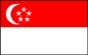 J.D. Neuhaus Pte. Ltd, 21 Toh Guan Road East, #09-02 Toh Guan Centre, 608609, SingaporeTel: +65 62758911				Fax: +65 62758922e-mail: info@jdn.com.sg			www.jdngroup.comUSA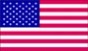 J.D. Neuhaus L.P., 9 Loveton Circle, MD 21152 Sparks, USATel: +1-410 472-0500			Fax: +1-410 472-2202e-mail: info@jdneuhaus.com		www.jdngroup.com